ВИКОНАЙТЕ ЗАВДАННЯ SiteBlocks#2У власній папці створити папку з назвою SiteBlocks#2У папці SiteBlocks#2 створити папку з назвою cssУ папці SiteBlocks#2 створити файл index.htmlУ папці css створити файл style.cssУ файлі index.html створити структуру html-документу та ввести заголовок документу SiteBlocks#1 та підключити файл стилів style.cssУ файлі index.html підключити використання шрифту Acme з сайту fonts.google.comУ файлі style.css в body підключити шрифт AcmeСтворити html-документ за зразком (структура блоків розміщена по центру екрана шириною 1000px):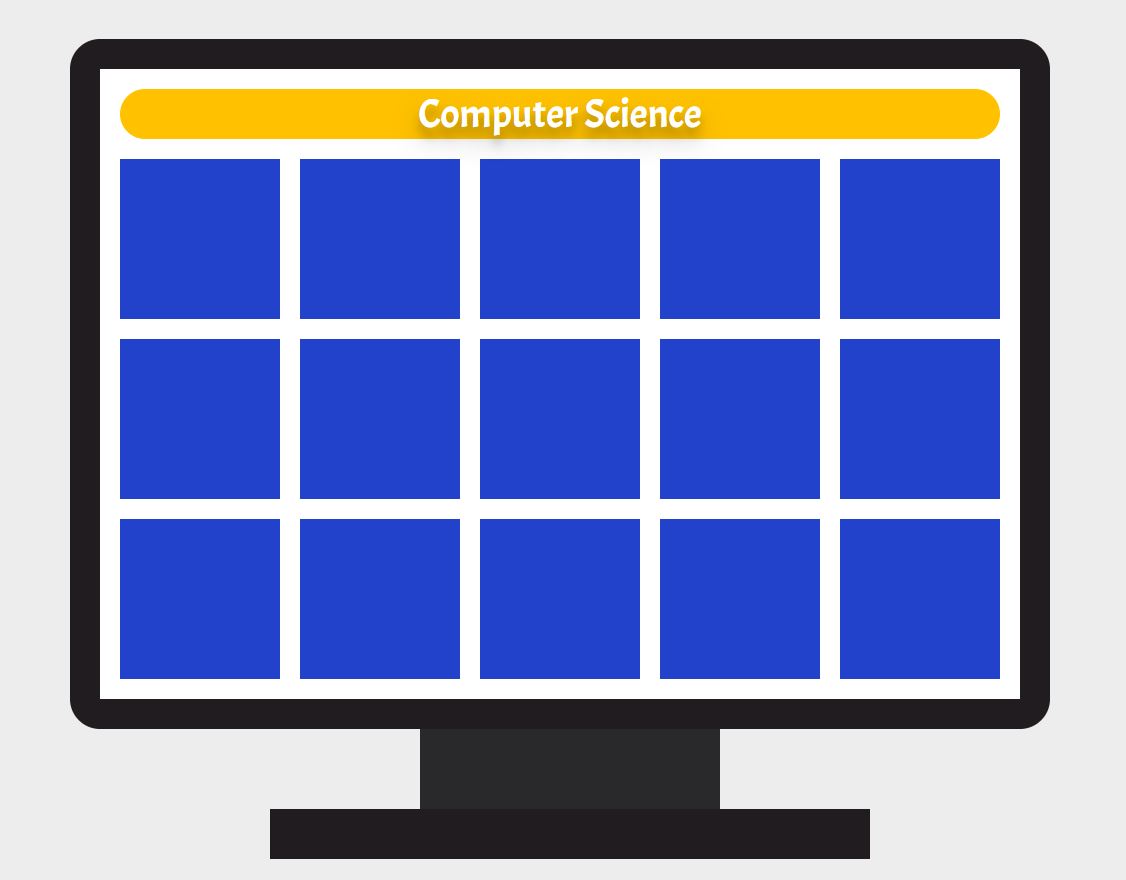 Додаток до завданняВластивості css:для тегу bodyскинути відступи; колір фону – #EDEDED.блок з текстом Designширина блоку 1000px; висота блоку 80px; колір фону блоку – #FFF; колір шрифту – #000; відступ з верху – 40px; вирівнювання вмісту блоку по центру.блок екрану моніторуширина блоку 920px; висота блоку 630px; колір фону блоку – #fff; границя блоку – 30px суцільна лінія кольором #211C20; зовнішній відступ зверху – 50px; радіус округлення блоку – 30px (border-radius: 30px;).блок з підставкою1ширина блоку 300px; висота блоку 80px; колір фону блоку – #29292A; вирівнювання блоку – по центру.блок з піставкою2ширина блоку 60px; висота блоку 50px; колір фону блоку – #211C20; вирівнювання блоку – по центру.блок з текстом Computer Scienceширина блоку 800px; висота блоку 50px; колір фону блоку – #FFC100; колір шрифту – #FFF; вирівнювання блоку – по центру з зовнішніми відступами в 20px (margin: 20px auto;); радіус округлення блоку – 30px; розмір шрифту – 30px; тінь для тексту – text-shadow: 0 14px 28px rgba(0,0,0,0.25), 0 10px 10px rgba(0,0,0,0.22); вирівнювання вмісту блоку по центру.внутрішні блоки ширина блоку 160px; висота блоку 160px; колір фону блоку – #2242CC; зовнішні відступи по 20px.Встановити білий колір відповідним блокам по зразку нижче: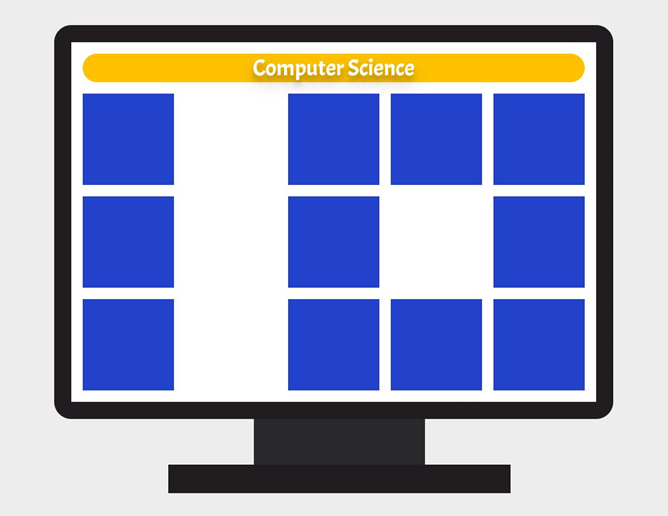 